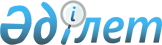 О внесении изменений и дополнений в решение Мартукского районного маслихата от 25 декабря 2019 года № 336 "Об утверждении Мартукского районного бюджета на 2020-2022 годы"
					
			С истёкшим сроком
			
			
		
					Решение Мартукского районного маслихата Актюбинской области от 15 мая 2020 года № 376. Зарегистрировано Департаментом юстиции Актюбинской области 19 мая 2020 года № 7112. Прекращено действие в связи с истечением срока
      В соответствии с пунктом 2 статьи 9 и статьями 106, 109 Бюджетного кодекса Республики Казахстан от 4 декабря 2008 года, статьей 6 Закона Республики Казахстан от 23 января 2001 года "О местном государственном управлении и самоуправлении в Республике Казахстан", Мартукский районный маслихат РЕШИЛ:
      1. Внести в решение Мартукского районного маслихата от 25 декабря 2019 года № 336 "Об утверждении Мартукского районного бюджета на 2020-2022 годы" (зарегистрированное в Реестре государственной регистрации нормативных правовых актов № 6628, опубликованное 31 декабря 2019 года в эталонном контрольном банке нормативных правовых актов Республики Казахстан в электронном виде) следующие изменения и дополнения:
      в пункте 1:
      в подпункте 1):
      доходы – цифры "8 907 837" заменить цифрами "8 932 113,7", в том числе:
      налоговые поступления – цифры "715 313" заменить цифрами "611 313"; 
      неналоговые поступления – цифры "6 581" заменить цифрами "3 081";
      поступления от продажи основного капитала – цифры "22 000" заменить цифрами "9 500";
      поступления трансфертов – цифры "8 163 943" заменить цифрами "8 308 219,7";
      в подпункте 2):
      затраты – цифры "8 951 439,2" заменить цифрами "9 356 252,3";
      в подпункте 3):
      чистое бюджетное кредитование – цифры "151 198" заменить цифрами "1 016 332,6", в том числе: 
      бюджетные кредиты – цифры "194 848" заменить цифрами "1 059 982,6"; 
      в подпункте 5):
      дефицит (профицит) бюджета – цифры "-151 198" заменить цифрами "- 1 440 471,2";
      в подпункте 6):
      финансирование дефицита (использование профицита) бюджета – цифры "151 198" заменить цифрами "1 440 471,2";
      в пункте 6:
      в абзаце третьем: 
      цифры "175 667" заменить цифрами "125 667";
      в абзаце четвертом: 
      цифры "400 000" заменить цифрами "300 000";
      в абзаце шестом: 
      цифры "68 398" заменить цифрами "78 398";
      в абзаце седьмом: 
      цифры "10 000" заменить цифрами "52 907";
      в абзаце двенадцатом: 
      цифры "70 559" заменить цифрами "189 859";
      в абзаце восемнадцатом: 
      цифры "81 840" заменить цифрами "285 241";
      дополнить абзацами следующего содержания:
      "на финансирование мер в рамках Дорожной карты занятости – 320 578 тысяч тенге;";
      "на компенсацию потерь в связи со снижением налоговой нагрузки для субъектов малого и среднего бизнеса – 30 902 тысяч тенге.";
      пункт 7 изложить в следующей редакции: 
      "Учесть в районном бюджете на 2020 год поступление кредитов из республиканского бюджета на реализацию мер социальной поддержки специалистов в сумме 194 848 тысяч тенге и на финансирование мер в рамках Дорожной карты занятости в сумме 865 134,6 тысяч тенге.";
      в пункте 8:
      в абзаце десятом: 
      цифры "280 282" заменить цифрами "248 594";
      в абзаце двенадцатом: 
      цифры "94 128" заменить цифрами "26 578";
      в абзаце двадцать втором: 
      цифры "22 456" заменить цифрами "15 756";
      абзацы двадцать шестой, двадцать восьмой исключить;
      дополнить абзацами следующего содержания:
      "на организацию дистанционного обучения для детей из социально - уязвимых слоев населения – 28 000 тысяч тенге;";
      "на обеспечение продуктово-бытовым набором отдельных категорий населения на период чрезвычайного положения – 30 220 тысяч тенге.".
      2. Приложение 1 указанного решения изложить в новой редакции согласно приложению к настоящему решению.
      3. Государственному учреждению "Аппарат Мартукского районного маслихата" в установленном законодательством порядке обеспечить государственную регистрацию настоящего решения в Департаменте юстиции Актюбинской области.
      4. Настоящее решение вводится в действие с 1 января 2020 года. Мартукский районный бюджет на 2020 год
					© 2012. РГП на ПХВ «Институт законодательства и правовой информации Республики Казахстан» Министерства юстиции Республики Казахстан
				
      Председатель сессии Мартукского районного маслихата 

В. Гончарюк

      Секретарь Мартукского районного маслихата 

А. Альмухамбетов
Приложение к решению Мартукского районного маслихата от 15 мая 2020 года 
№ 376Приложение 1 к решению Мартукского районного маслихата от 25 декабря 2019 года № 336
Категория
Категория
Категория
Категория
Сумма (тысяч тенге)
Класс
Класс
Класс
Сумма (тысяч тенге)
Подкласс
Подкласс
Сумма (тысяч тенге)
Атауы
Сумма (тысяч тенге)
1
2
3
4
5
Доходы
8 932 113,7
1
Налоговые поступления
611 313
01
Подоходный налог
333 359
1
Корпоративный подоходный налог
46 246
2
Индивидуальный подоходный налог
287 113
03
Социальный налог
217 342
1
Социальный налог
217 342
04
Hалоги на собственность
21 000
1
Hалоги на имущество
20 000
5
Единый земельный налог
1 000
05
Внутренние налоги на товары, работы и услуги
36 762
2
Акцизы
1 850
3
Поступления за использование природных и других ресурсов
27 712
4
Сборы за ведение предпринимательской и профессиональной деятельности
7 200
08
Обязательные платежи, взимаемые за совершение юридически значимых действий и (или) выдачу документов уполномоченными на то государственными органами или должностными лицами
2 850
1
Государственная пошлина
2 850
2
Неналоговые поступления
3 081
01
Доходы от государственной собственности
553
5
Доходы от аренды имущества, находящегося в государственной собственности
500
7
Вознаграждения по кредитам, выданным из государственного бюджета
53
06
Прочие неналоговые поступления
2 528
1
Прочие неналоговые поступления
2 528
3
Поступления от продажи основного капитала
9 500
01
Продажа государственного имущества, закрепленного за государственными учреждениями
500
1
Продажа государственного имущества, закрепленного за государственными учреждениями
500
03
Продажа земли и нематериальных активов
9 000
1
Продажа земли
9 000
4
Поступления трансфертов
8 308 219,7
01
Трансферты из нижестоящих органов государственного управления
2 127,7
3
Трансферты из бюджетов городов районного значения, сел, поселков, сельских округов
2 127,7
02
Трансферты из вышестоящих органов государственного управления
8 306 092
2
Трансферты из областного бюджета
8 306 092
Функциональная группа
Функциональная группа
Функциональная группа
Функциональная группа
Функциональная группа
Сумма (тысяч тенге)
Функциональная подгруппа
Функциональная подгруппа
Функциональная подгруппа
Функциональная подгруппа
Сумма (тысяч тенге)
Администратор бюджетных программ
Администратор бюджетных программ
Администратор бюджетных программ
Сумма (тысяч тенге)
Программа
Программа
Сумма (тысяч тенге)
Наименование
Сумма (тысяч тенге)
1
2
3
4
5
6
Затраты
9 356 252,3
01
Государственные услуги общего характера
748 121
1
Представительные, исполнительные и другие органы, выполняющие общие функции государственного управления
185 847,4
112
Аппарат маслихата района (города областного значения)
19 603
001
Услуги по обеспечению деятельности маслихата района (города областного значения)
18 940
003
Капитальные расходы государственного органа
663
122
Аппарат акима района (города областного значения)
166 244,4
001
Услуги по обеспечению деятельности акима района (города областного значения)
131 782,5
003
Капитальные расходы государственного органа
16 267
113
Целевые текущие трансферты нижестоящим бюджетам
18 194,9
2
Финансовая деятельность
1 032
459
Отдел экономики и финансов района (города областного значения)
1 032
003
Проведение оценки имущества в целях налогообложения
1 032
9
Прочие государственные услуги общего характера
561 241,6
458
Отдел жилищно-коммунального хозяйства, пассажирского транспорта и автомобильных дорог района (города областного значения)
522 618,6
001
Услуги по реализации государственной политики на местном уровне в области жилищно-коммунального хозяйства, пассажирского транспорта и автомобильных дорог
11 480
067
Капитальные расходы подведомственных государственных учреждений и организаций
48 000
113
Целевые текущие трансферты нижестоящим бюджетам
461 138,6
114
Целевые трансферты на развитие нижестоящим бюджетам
2 000
459
Отдел экономики и финансов района (города областного значения)
38 623
001
Услуги по реализации государственной политики в области формирования и развития экономической политики, государственного планирования, исполнения бюджета и управления коммунальной собственностью района (города областного значения)
38 053
015
Капитальные расходы государственного органа
570
02
Оборона
20 325
1
Военные нужды
1 874
122
Аппарат акима района (города областного значения)
1 874
005
 Мероприятия в рамках исполнения всеобщей воинской обязанности 
1 874
2
 Организация работы по чрезвычайным ситуациям 
18 451
122
Аппарат акима района (города областного значения)
18 451
006
Предупреждение и ликвидация чрезвычайных ситуаций масштаба района (города областного значения)
5 613
007
Мероприятия по профилактике и тушению степных пожаров районного (городского) масштаба, а также пожаров в населенных пунктах, в которых не созданы органы государственной противопожарной службы
12 838
04
Образование
4 747 419,8
1
Дошкольное воспитание и обучение
275 972
464
Отдел образования района (города областного значения)
275 972
040
Реализация государственного образовательного заказа в дошкольных организациях образования
275 972
2
Начальное, основное среднее и общее среднее образование
4 094 458
464
Отдел образования района (города областного значения)
3 994 453
003
Общеобразовательное обучение
3 852 897
006
Дополнительное образование для детей
141 556
802
Отдел культуры, физической культуры и спорта района (города областного значения)
97 005
017
Дополнительное образование для детей и юношества по спорту
97 005
466
Отдел архитектуры, градостроительства и строительства района (города областного значения)
3 000
021
Строительство и реконструкция объектов начального, основного среднего и общего среднего образования
3 000
9
Прочие услуги в области образования
376 989,8
464
Отдел образования района (города областного значения)
137 186,4
001
Услуги по реализации государственной политики на местном уровне в области образования
16 152
005
Приобретение и доставка учебников, учебно-методических комплексов для государственных учреждений образования района (города областного значения)
49 760
015
Ежемесячные выплаты денежных средств опекунам (попечителям) на содержание ребенка-сироты (детей-сирот), и ребенка (детей), оставшегося без попечения родителей
14 152
023
Методическая работа
19 250,8
067
Капитальные расходы подведомственных государственных учреждений и организаций
68 875
113
Целевые текущие трансферты нижестоящим бюджетам
208 800
06
Социальная помощь и социальное обеспечение 
799 671
1
Социальное обеспечение
217 148
451
Отдел занятости и социальных программ района (города областного значения)
202 409
005
Государственная адресная социальная помощь
202 409
464
Отдел образования района (города областного значения)
14 739
030
Содержание ребенка (детей), переданного патронатным воспитателям
14 739
2
Социальная помощь
533 832
451
Отдел занятости и социальных программ района (города областного значения)
533 832
002
Программа занятости
316 256
004
Оказание социальной помощи на приобретение топлива специалистам здравоохранения, образования, социального обеспечения, культуры, спорта и ветеринарии в сельской местности в соответствии с законодательством Республики Казахстан
12 375
007
Социальная помощь отдельным категориям нуждающихся граждан по решениям местных представительных органов
119 273
010
Материальное обеспечение детей-инвалидов, воспитывающихся и обучающихся на дому
328
014
Оказание социальной помощи нуждающимся гражданам на дому
1 874
017
Обеспечение нуждающихся инвалидов обязательными гигиеническими средствами и предоставление услуг специалистами жестового языка, индивидуальными помощниками в соответствии с индивидуальной программой реабилитации инвалида
49 275
023
Обеспечение деятельности центров занятости населения
34 451
9
Прочие услуги в области социальной помощи и социального обеспечения
48 691
451
Отдел занятости и социальных программ района (города областного значения)
48 691
001
Услуги по реализации государственной политики на местном уровне в области обеспечения занятости и реализации социальных программ для населения
17 881
011
Оплата услуг по зачислению, выплате и доставке пособий и других социальных выплат
2 500
021
Капитальные расходы государственного органа
471
050
Обеспечение прав и улучшение качества жизни инвалидов в Республике Казахстан
5 192
054
Размещение государственного социального заказа в неправительственных организациях
13 182
113
Целевые текущие трансферты нижестоящим бюджетам
9 465
07
Жилищно-коммунальное хозяйство
1 688 087
1
Жилищное хозяйство
1 043 486
466
Отдел архитектуры, градостроительства и строительства района (города областного значения)
1 043 486
003
Проектирование и (или) строительство, реконструкция жилья коммунального жилищного фонда
4 545
004
Проектирование, развитие и (или) обустройство инженерно-коммуникационной инфраструктуры
886 241
098
Приобретение жилья коммунального жилищного фонда
152 700
2
 Коммунальное хозяйство 
635 198
458
Отдел жилищно-коммунального хозяйства, пассажирского транспорта и автомобильных дорог района (города областного значения)
531 698
012
Функционирование системы водоснабжения и водоотведения
12 020
027
Организация эксплуатации сетей газификации, находящихся в коммунальной собственности районов (городов областного значения)
7 948
058
Развитие системы водоснабжения и водоотведения в сельских населенных пунктах
511 730
466
Отдел архитектуры, градостроительства и строительства района (города областного значения)
103 500
007
Развитие благоустройства городов и населенных пунктов
100 000
058
Развитие системы водоснабжения и водоотведения в сельских населенных пунктах
3 500
3
Благоустройство населенных пунктов
9 403
458
Отдел жилищно-коммунального хозяйства, пассажирского транспорта и автомобильных дорог района (города областного значения)
9 403
015
Освещение улиц в населенных пунктах
9 403
08
Культура, спорт, туризм и информационное пространство
308 189,6
1
Деятельность в области культуры
182 769,6
802
Отдел культуры, физической культуры и спорта района (города областного значения)
182 769,6
005
Поддержка культурно-досуговой работы
182 769,6
2
Спорт
13 878
466
Отдел архитектуры, градостроительства и строительства района (города областного значения)
7 600
008
Развитие объектов спорта
7 600
802
Отдел культуры, физической культуры и спорта района (города областного значения)
6 278
006
Развитие массового спорта и национальных видов спорта 
1 473
007
Проведение спортивных соревнований на районном (города областного значения) уровне
805
008
Подготовка и участие членов сборных команд района (города областного значения) по различным видам спорта на областных спортивных соревнованиях
4 000
3
Информационное пространство
60 229
470
Отдел внутренней политики и развития языков района (города областного значения)
15 312
005
Услуги по проведению государственной информационной политики
15 000
008
Развитие государственного языка и других языков народа Казахстана
312
802
Отдел культуры, физической культуры и спорта района (города областного значения)
44 917
004
Функционирование районных (городских) библиотек
44 917
9
Прочие услуги по организации культуры, спорта, туризма и информационного пространства
51 313
470
Отдел внутренней политики и развития языков района (города областного значения)
28 999
001
Услуги по реализации государственной политики на местном уровне в области информации, укрепления государственности и формирования социального оптимизма граждан, развития языков
17 875
003
Капитальные расходы государственного органа
60
004
Реализация мероприятий в сфере молодежной политики
11 064
802
Отдел культуры, физической культуры и спорта района (города областного значения)
22 314
001
Услуги по реализации государственной политики на местном уровне в области культуры, физической культуры и спорта
8 944
003
Капитальные расходы государственного органа
180
032
Капитальные расходы подведомственных государственных учреждений и организаций
13 190
10
Сельское, водное, лесное, рыбное хозяйство, особо охраняемые природные территории, охрана окружающей среды и животного мира, земельные отношения
79 782,9
1
Сельское хозяйство
27 432,2
462
Отдел сельского хозяйства района (города областного значения)
20 088,9
001
Услуги по реализации государственной политики на местном уровне в сфере сельского хозяйства
20 088,9
473
Отдел ветеринарии района (города областного значения)
7 343,3
001
Услуги по реализации государственной политики на местном уровне в сфере ветеринарии
594,3
010
Проведение мероприятий по идентификации сельскохозяйственных животных
277
011
Проведение противоэпизоотических мероприятий
6 472
6
Земельные отношения
16 879
463
Отдел земельных отношений района (города областного значения)
16 879
001
Услуги по реализации государственной политики в области регулирования земельных отношений на территории района (города областного значения)
14 343
003
Земельно-хозяйственное устройство населенных пунктов
670
007
Капитальные расходы государственного органа
1 866
9
Прочие услуги в области сельского, водного, лесного, рыбного хозяйства, охраны окружающей среды и земельных отношений
35 472
459
Отдел экономики и финансов района (города областного значения)
35 472
099
Реализация мер по оказанию социальной поддержки специалистов
35 472
11
Промышленность, архитектурная, градостроительная и строительная деятельность
14 289
2
Архитектурная, градостроительная и строительная деятельность
14 289
466
Отдел архитектуры, градостроительства и строительства района (города областного значения)
14 289
001
Услуги по реализации государственной политики в области строительства, улучшения архитектурного облика городов, районов и населенных пунктов области и обеспечению рационального и эффективного градостроительного освоения территории района (города областного значения)
13 900
015
Капитальные расходы государственного органа
389
12
Транспорт и коммуникации
93 631
1
Автомобильный транспорт
93 631
458
Отдел жилищно-коммунального хозяйства, пассажирского транспорта и автомобильных дорог района (города областного значения)
93 631
023
Обеспечение функционирования автомобильных дорог
39 482
045
Капитальный и средний ремонт автомобильных дорог районного значения и улиц населенных пунктов
54 149
13
Прочие
229 020
3
Поддержка предпринимательской деятельности и защита конкуренции
9 439
469
Отдел предпринимательства района (города областного значения)
9 439
001
Услуги по реализации государственной политики на местном уровне в области развития предпринимательства
7 330
003
Поддержка предпринимательской деятельности
2 109
9
Прочие
219 581
459
Отдел экономики и финансов района (города областного значения)
16 180
012
Резерв местного исполнительного органа района (города областного значения)
16 180
464
Отдел образования района (города областного значения)
203 401
077
Реализация мероприятий по социальной и инженерной инфраструктуре в сельских населенных пунктах в рамках проекта "Ауыл-Ел бесігі"
203 401
14
Обслуживание долга
53
1
Обслуживание долга
53
459
Отдел экономики и финансов района (города областного значения)
53
021
Обслуживание долга местных исполнительных органов по выплате вознаграждений и иных платежей по займам из областного бюджета
53
15
Трансферты
627 663
1
Трансферты
627 663
459
Отдел экономики и финансов района (города областного значения)
627 663
006
Возврат неиспользованных (недоиспользованных) целевых трансфертов
783,2
024
Целевые текущие трансферты из нижестоящего бюджета на компенсацию потерь вышестоящего бюджета в связи с изменением законодательства
105 427,8
038
Субвенции
478 633
054
Возврат сумм неиспользованных (недоиспользованных) целевых трансфертов, выделенных из республиканского бюджета за счет целевого трансферта из Национального фонда Республики Казахстан
42 819
Чистое бюджетное кредитование
1 016 332,6
Бюджетные кредиты
1 059 982,6
6
Социальная помощь и социальное обеспечение 
865 134,6
9
Прочие услуги в области социальной помощи и социального обеспечения
865 134,6
458
Отдел жилищно-коммунального хозяйства, пассажирского транспорта и автомобильных дорог района (города областного значения)
865 134,6
088
Кредитование бюджетов города районного значения, села, поселка, сельского округа для финансирования мер в рамках Дорожной карты занятости
865 134,6
10
Сельское, водное, лесное, рыбное хозяйство, особоохраняемые природные территории, охрана окружающей среды и животного мира, земельные отношения
194 848
9
Прочие услуги в области сельского, водного, лесного, рыбного хозяйства, охраны окружающей среды и земельных отношений
194 848
459
Отдел экономики и финансов района (города областного значения)
194 848
018
Бюджетные кредиты для реализации мер социальной поддержки специалистов
194 848
Категория
Категория
Категория
Категория
Сумма (тысяч тенге)
Класс
Класс
Класс
Сумма (тысяч тенге)
Подкласс
Подкласс
Сумма (тысяч тенге)
Наименование
Сумма (тысяч тенге)
1
2
3
4
5
5
Погашение бюджетных кредитов
43 650
01
Погашение бюджетных кредитов
43 650
1
Погашение бюджетных кредитов, выданных из государственного бюджета
43 650
Функциональная группа
Функциональная группа
Функциональная группа
Функциональная группа
Функциональная группа
Сумма (тысяч тенге)
Функциональная подгруппа
Функциональная подгруппа
Функциональная подгруппа
Функциональная подгруппа
Сумма (тысяч тенге)
Администратор бюджетных программ
Администратор бюджетных программ
Администратор бюджетных программ
Сумма (тысяч тенге)
Программа
Программа
Сумма (тысяч тенге)
Наименование
Сумма (тысяч тенге)
1
2
3
4
5
6
Сальдо по операциям с финансовыми активами
Приобретение финансовых активов
13
Прочие
9
Прочие
459
Отдел экономики и финансов района (города областного значения)
014
Формирование или увеличение уставного капитала юридических лиц
Дефицит (профицит) бюджета
-1 440 471,2
Финансирование дефицита (использование профицита) бюджета
1 440 471,2
Категория
Категория
Категория
Категория
Сумма (тысяч тенге)
Класс
Класс
Класс
Сумма (тысяч тенге)
Подкласс
Подкласс
Сумма (тысяч тенге)
Наименование
Сумма (тысяч тенге)
1
2
3
4
5
7
Поступление займов
1 380 560,6
01
Внутренние государственные займы
1 380 560,6
2
Договоры займа
1 380 560,6
Функциональная группа
Функциональная группа
Функциональная группа
Функциональная группа
Функциональная группа
Сумма (тысяч тенге)
Функциональная подгруппа
Функциональная подгруппа
Функциональная подгруппа
Функциональная подгруппа
Сумма (тысяч тенге)
Администратор бюджетных программ
Администратор бюджетных программ
Администратор бюджетных программ
Сумма (тысяч тенге)
Программа
Программа
Сумма (тысяч тенге)
Наименование
Сумма (тысяч тенге)
1
2
3
4
5
6
16
Погашение займов
43 650
1
Погашение займов
43 650
459
Отдел экономики и финансов района (города областного значения)
43 650
005
Погашение долга местного исполнительного органа перед вышестоящим бюджетом
43 650
Категория
Категория
Категория
Категория
Сумма (тысяч тенге)
Класс
Класс
Класс
Сумма (тысяч тенге)
Подкласс
Подкласс
Сумма (тысяч тенге)
Наименование
Сумма (тысяч тенге)
1
2
3
4
5
8
Используемые остатки бюджетных средств
103 560,6
01
Остатки бюджетных средств 
103 560,6
1
Свободные остатки бюджетных средств
103 560,6